Calendrier de l’avent sportifEn amont : avoir préparer les petites boites (solides) pour mettre les indices Indices : pièces de tangram avec des chiffresObjectif : résoudre les défis sportifs jour après jour afin de trouver le cadeau de noël de la classeVendredi 1er décembre : lettre du lutin farceur explicative du calendrier de l’aventLundi 4 décembre : TIR A L’ARC je lance avec précision / cible, arc, flèche -> percer le ballon de baudruche afin de récupérer l’indice Mardi 5 décembre : NATATION je plonge / natation -> aller récupérer un indice sous l’eau dans la piscineJeudi 7 décembre : ATHLE je saute haut -> attraper l’indice accroché en hauteurVendredi 8 décembre : ATHLE je cours longtemps / relai -> courir jusqu’à l’ouverture du cadenas chronomètre pour récupérer l’indiceLundi 11 décembre : GYMNASTIQUE RYTHMIQUE je reproduis des mouvements / just danse -> reproduire la chorégraphie pour débloquer l’indice https://www.youtube.com/watch?v=YY79ujqfsk8 Mardi 12 décembre : BASKET je lance loin / panier de basket -> lancer le ballon dans le panier pour faire tomber l’indiceJeudi 14 décembre : ATHLE je saute loin -> sauter pour atteindre la boite contenant l’indiceVendredi 15 décembre : FOOTBALL je lance en visant quelque chose -> taper dans … avec un ballon de foot pour récupérer l’indiceLundi 18 décembre : ESCALADE j’escaladeMardi 19 décembre : TENNIS, BADMINTON, PING PONG je lance avec précision / raquette + balle -> mettre la balle dans les verres pour pouvoir les retourner et découvrir l’indiceJeudi 21 décembre : BOXE je frappe -> frapper un sac jusqu’à le percer et faire tomber l’indiceVendredi 22 décembre : PATINAGE je réalise un parcours -> réaliser le parcours proposé par les animateurs pour récupérer l’indiceFinalité : reconstituer le sapin en tangram pour connaitre le code à 3 chiffres pour le coffre à cadeaux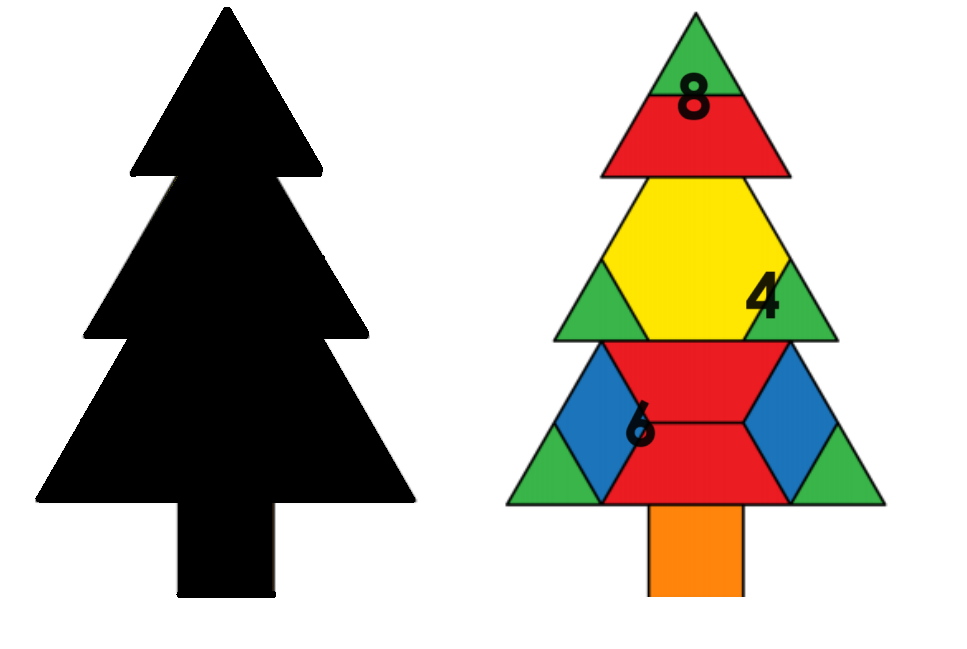 